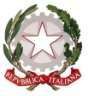 Ministero dell’Istruzione, dell’Università e del MeritoISTITUTO COMPRENSIVO STATALE “Cavour-Mazzini”SEDE OSSERVATORIO per la lotta alla DISPERSIONE SCOLASTICAAnnesso al Convitto AudiofonolesiPiazza Francesco Pizzo, 10 - 91025 MARSALA (TP) Tel. 0923/714186 C.F.91042910819 Convitto  –  C.F.91042920818  I.C. Cavour - Mazzini   Cod.Min. TPVC050004E -MAIL tpvc050004@istruzione.it- PEC tpvc050004@pec.istruzione.it 
a.s. 2023/24Verbale n. 1 del xx/xx/2023 (Allegato B)del Consiglio di classe: …. primariaIn prosecuzione del consiglio di interclasse n. 1 del 18/12/2023 delle classi prime/seconde/terze/quarte/quinte primarie, il consiglio della classe …. completa i lavori relativi al punto 3), programmazione di classe e programmazioni disciplinari, in modalità asincrona.Programmazione didattica della classe __ primariaAnno scolastico  2023/24ANALISI DELLA SITUAZIONE INIZIALE DELLA CLASSEComposizione: n° xx allievi, ……...Dalle osservazioni e dalle prime rilevazioni e dalle prove di ingresso effettuate si possono individuare …... livelli di partenza, con le  seguenti caratteristiche:AVANZATO:l’alunno porta a termine compiti in situazioni note e non note, mobilitando una varietà di risorse sia fornite dal docente sia reperite altrove, in modo autonomo e con continuità.INTERMEDIO:l’alunno porta a termine compiti in situazioni note in modo autonomo e continuo; risolve compiti in situazioni non note utilizzando le risorse fornite dal docente o reperite altrove, anche se in modo discontinuo e non del tutto autonomo.BASE:l’alunno porta a termine compiti solo in situazioni note e utilizzando le risorse fornite dal docente, sia in modo autonomo ma discontinuo, sia in modo non autonomo, ma con continuità.IN VIA DI PRIMA ACQUISIZIONE:l’alunno porta a termine compiti solo in situazioni note e unicamente con il supporto del docente e di risorse fornite appositamente.Pertanto il profilo emergente della classe è il seguente:INCLUSIONE(eventualmente) Nella classe sono presenti …. allievi (NON INDICARE I NOMINATIVI) per cui viene redatto apposito PEI / PDP cui si rimanda.OBIETTIVI EDUCATIVI (dalle indicazioni nazionali)…….…….…….. OBIETTIVI DIDATTICI (trasversali)esempioPotenziare le abilità linguistiche e acquisire adeguate competenze comunicative  in forma sia scritta sia oraleMigliorare le abilità operative di baseAcquisire un metodo di studio autonomo e flessibileAcquisire l’abitudine a ragionare con rigore logico, a identificare i problemi e a individuare possibili soluzioniSviluppare le capacità di rielaborazione e autovalutazione delle conoscenze acquisiteSviluppare le capacità di utilizzare i sussidi didatticiAcquisire la capacità di usare i linguaggi delle diverse aree disciplinariSaper utilizzare le tecnologie dell’informazione e della comunicazione per studiare, fare ricerca, comunicareMETODI E STRUMENTIa)   Metodi e strumenti didattici utilizzati dal Consiglio di classeinduttivo.deduttivoeuristico e semi-euristicoproblem solvingA tali metodi corrisponderanno diversi approcci didattici, qualilezione frontalelezione interattivalavoro di gruppo e/o ricerca individualeproblematizzazione con ricerca e/o proposte di soluzioniosservazione diretta di fenomeni, situazioni ed ambienti (fisici e culturali)momenti di autocorrezione ed autovalutazioneflipped lessonIl docente eserciterà inoltre una costante funzione di guida al corretto uso dei sussidi didattici.b) Attività di educazione civica………..c) Attività di potenziamento e/o recupero……………………...d) Attività interdisciplinari……….es. progetto Erasmus+ATTIVITÀ  EXTRACURRICOLARIVisite guidate e viaggi d’istruzione…..VERIFICA E VALUTAZIONEStrumenti per la verifica utilizzati dal Consiglio di classe:componimenti di vario tipo (relazioni, riassunti, ecc…)analisi testualearticoli di giornaletest (vero/falso; a scelta multipla; a integrazione, ecc.)risoluzione  di problemiripetizione di algoritmi mentaliquestionari a risposta aperta prove intuitive  interrogazioni in forma di colloquio Tipo di valutazione:diagnosticaformativasommativa (a fine quadrimestre)Criteri di valutazioneCon riferimento alla situazione della classe, la valutazione terrà in considerazione i seguenti elementi:livello di partenzacapacitàconoscenze acquisite competenze raggiuntemetodo di studiopartecipazione all’attività didattica e impegno nello studio al fine di valutare l’evoluzione del processo di apprendimento, secondo le recenti disposizioni normative.Per quanto riguarda l’attribuzione dei voti relativa alla valutazione nelle singole discipline e al comportamento, si fa riferimento alle tabelle di valutazione presenti nel P.T.O.F.Rapporti scuola-famigliacolloqui generalicomunicazioni del docente per eventuali situazioni di disagio o nel caso di rilevanti lacune a livello di conoscenze e competenze.Tutte le suddette comunicazioni avverranno in modalità remotaPROGRAMMAZIONI DISCIPLINAREOgni docente caricherà la propria programmazione disciplinare nell’apposito spazio, tramite la modalità copia e incolla, il coordinatore caricherà il verbale del consiglio di classe con programmazione (Allegato B).IL COORDINATORENOME COGNOMEFirme autografa sostituita a mezzo stampa, ai sensi dell’art. 3, comma 2, del D.Lgs. 39/93ambito cognitivo (preparazione)Intervento (potenziamento-consolidamento-recupero-sostegno)alunni n° …...conoscenze ottime, possesso sicuro delle abilità; impegno pienamente adeguato; metodo di lavoro autonomodi potenziamentoalunni n° ….conoscenze e abilità discrete/buone; impegno e metodo di studio adeguatidi consolidamento / potenziamentoalunni n° ...conoscenze ed abilità sufficienti; complessivamente accettabili metodo di studio e impegnodi consolidamento / recuperoalunni n° …..conoscenze e abilità carenti; metodo di lavoro da acquisiredi recupero / sostegno